Расписание ОГЭ, ГВЭ на 2018 годЗАПРЕЩАЕТСЯ НА ЭКЗАМЕНЕиспользовать: - средства связи; -электронно-вычислительную технику; - фото, аудио, видеоаппаратуру; - справочные материалы; -письменные заметки (иные средства   хранения информации);- выносить из аудитории письменные   заметки, экзаменационные материалы, фотографировать экзаменационные  материалы        ЗАПРЕЩАЕТСЯ:общаться друг с другом;свободно перемещаться по аудитории;перемещаться по ППЭ без сопровождения организатора;пользоваться на экзамене простым карандашом         Действия выпускника на ОГЭприбыть в ППЭ не позднее 9.15иметь при себе: паспортпройти сверку при входе в ППЭоставить все личные вещи в аудитории до входа в ППЭОпоздал - на экзамен пустят, но время проведения экзамена не продлеваетсяПродолжительность экзаменов:• русский язык, математика, литература –                                 3 ч. 55 мин. (235 мин.);• физика, биология, обществознание, история –                            3 ч. (180 мин.);• информатика и ИКТ –                                2 ч. 30 мин. (150 мин.);• география, химия, иностранные языки (кроме раздела «Говорение») –                                               2 ч.(120 мин.);• раздел «Говорение» в иностранных языках – 15 мин.В продолжительность экзаменов не включается время, выделенное на заполнение бланков и инструктажОбработка и проверка              экзаменационных работ            занимает не более         10 календарных   дней. Желаем успехов на экзаменах!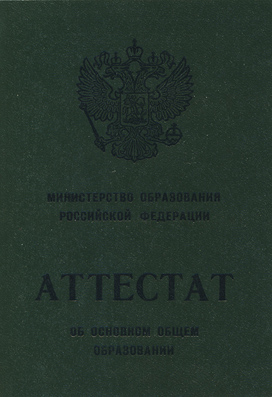 МКУ «СОД МОУ Хорольского муниципального района»ПАМЯТКАдля родителейпо ОГЭТелефон горячей линии:8(42347) 21 9 02(метод.кабинет)с.ХорольДатаОГЭГВЭ25 ма(пт)английский язык(устно)английский язык(устно)26мая(сб)английский язык(п)английский язык(п)29мая(вт)русский языкрусский язык31 мая(чт)Обществ,биология,информ,литератураОбществ,биология,информ,литература02июня(сб)ФизикаИнформатикаФизикаИнформатика05июня(вт)математикаматематика07июня(чт)история,Химиягеографияфизикаистория,Химиягеографияфизика09июня(сб)обществознобществознРезервные дниРезервные дниРезервные дни20июня(ср)Русский русский21июня(чт)математикаматематика22июня(пт)ОбществобиологияИнформатикалитератураОбществобиологияИнформатикалитература23июня(сб)английскийанглийский25 июняИсторияХимияФизикагеографияИсторияХимияФизикагеография28,29июняПо всем предметамПо всем предметам